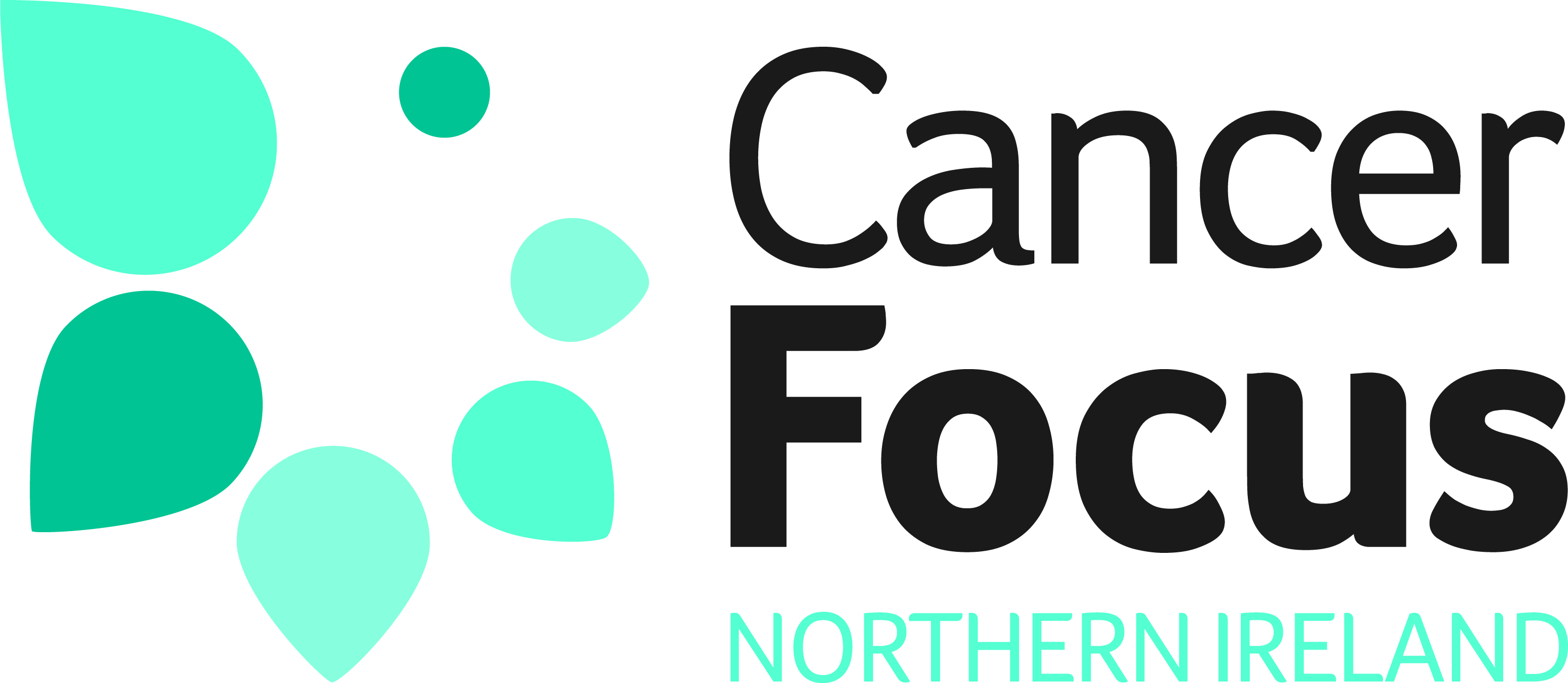 Health Promotion OfficerJob DescriptionJob Title:  			Health Promotion OfficerResponsible To: 		Keeping Well Services Co-ordinatorHours:  			21 per WeekContract:			Fixed term contract for 9 months (maternity cover)Salary:  			S01 / Points 29-34 / £24,892 - £28,922 pro rataOverall Purpose of PostTo provide an extensive range of health promotion services. To work with the Head of Cancer Prevention to plan, implement and evaluate cancer prevention programmes.Key Responsibilities:To support the implementation of the department’s strategic planTo market the department’s work with relevant professional groups and target audiencesTo review existing resources and co-ordinate the development of a holistic cancer prevention programmeTo plan and implement training for professionals and develop appropriate resourcesTo facilitate cancer prevention messages to target groups in a variety of relevant settings, e.g. Keeping Well Service and community settingsTo integrate the department’s work with existing relevant initiatives carried out by the other agencies and partnershipsTo work with the Head of Department to lobby for healthy public policyTo assist in the evaluation of the department’s workTo provide regular reports to line management, partners and fundersTo keep accurate records of services provided and numbers accessing theseTo be responsible for co-ordinating, recording and following up for the mobile unit associated with the postThis work will require some evening/weekend workCommunications OfficerPerson SpecificationThis Person Specification sets out the experience, qualifications, skills and qualities which we believe are necessary for this role. Criteria to be used for short-listing are marked “S” and criteria marked “I” will be assessed at interview: your application form should show evidence of how you meet all of the criteria.Applicants will hold a full, current driving license and have access to the use of a car or some other appropriate form of transport to carry out the duties of the post. Please note this post will involve driving a mobile unit.This Job Description is not exhaustive. It merely acts as a guide and may be amended to meet the changing requirements of the charity at any time after discussion with the post holder.EssentialDesirableExperienceOne year’s experience in health promotion work(S)Experience of partnership working (S)Experience of planning and evaluation (S) Experience of giving oral presentations (S) Experience of networking(S) Experience of facilitating group work(S) Three years’ experience in health promotion (S)Experience of project management (S)Experience in management of training events (S)Experience of working in the voluntary sector (S)Knowledge of resource development (S)Knowledge and experience in use of Personal Development programmes (S)Experience of working in community development (S)QualificationsPostgraduate diploma in Health Promotion (S)EssentialDesirableSkillsExcellent interpersonal skills with the ability to inspire trust and enthusiasm (I)Ability to manage a complex workload with competing priorities and to work independently(S)Competent user of Microsoft packages, email and internet (S)Personal QualitiesEnthusiasm, drive and commitment to continuous improvement (I)